INTERESNA DEJAVNOST: PLESMentorica: Nina Leban Vindiš Število ur v šolskem letu: 20 Kraj izvedbe: Šmarjeta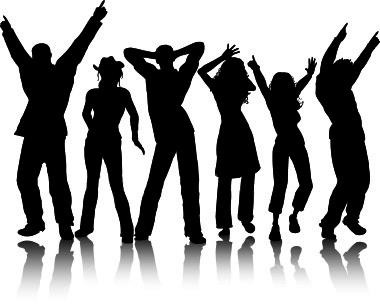 Čas izvedbe: četrtek, preduraInteresna dejavnost za učence 3.rPosebne oprema: športna oprema, nedrseči copatiCILJI in vsebine:odkrivanje in razvijanje plesne nadarjenosti,sooblikovanje osebnosti in načrtno izboljševanje plesne izobraženosti učencev,pridobivanje znanja za nadaljnje plesno izobraževanje,omogočanje umetniškega doživljanja in izražanja.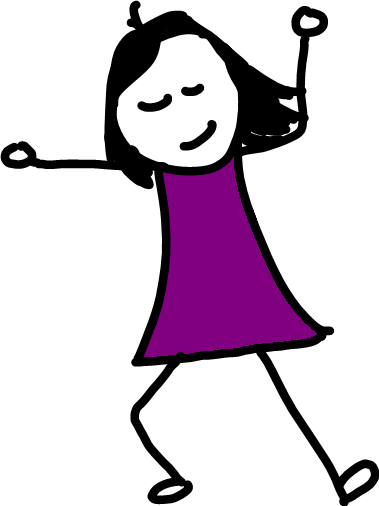 učenje osnovnih korakov nekaterih plesovudeležba na tekmovanju Šolski plesni festival